La compagnie de Théâtre François Dallet est une troupe amateure, qui a 80 ans d'existence : mélodrames, comédies, satires de société et poèmes sont au répertoire.La compagnie se produit essentiellement les week-ends, dans toutes les villes du département.Saisons :-2018/2019 : 2 pièces qui sont toujours à l'affiche !- « Faux départ » de J.M. Chevret - Comédie - 4 comédiens en scène - Une retraite en province compromise ... - « Une séparation » de Véronique Olmi - Dramédie - 2 comédiens en scène - Marie quitte paul, mais ils n'ont jamais aussi bien communiqué ...- 2019/2020 : « La claque » d’André Roussin - Comédie - 12 comédiens en scène -Sauver l’honneur des familles dans un monde musical ... NOUVEAU : OUVERTURE d'un ATELIER JEUNES 16/20 ans : "devenir un comédien", formation dispensée par Yves BIHOUIS, comédien et metteur en scène depuis 40 ans.Montage de pièces courtes. Formation gratuite (sauf cotisation FAL - 18€)Possibilité d'intégrer éventuellement la compagnie de théâtre, soit directement en parallèle, soit l'année qui suit.TECHNIQUE : La compagnie forme également ses techniciens son/lumière (la compagnie peut financer un stage au GRAND T).La compagnie forme aussi, directement, au montage des décors : montage de la pièce "La claque" en cours.COSTUMES : la compagnie recherche des personnes intéressées par les costumes de théâtre  : pour la confection, et l'entretien du vestiaire (environ 600 costumes).Horaires- Répétitions pour la pièce en cours : le mercredi de 20h00-22h00 au Foyer Laïc du Port-Boyer (derrière l’école primaire du Port Boyer) à partir du mercredi 4 septembre 2019.- Atelier jeune : le mercredi, durée hebdomadaire : 2h, créneau horaire à définir.RenseignementsYvon BIHOUIS - 02 40 50 17 29  ou  06 64 26 00 13 - yves.bihouis@neuf.fr Christiane MARIAUX -  06 83 20 74 23compagnie.dallet.teillais@gmail.com               Tarifs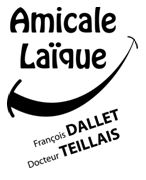 Compagnie de Théâtre F. DalletCotisation annuelle18 €